 Supplemental Digital Content 4. Relationship of linked partner infections to index viral load. 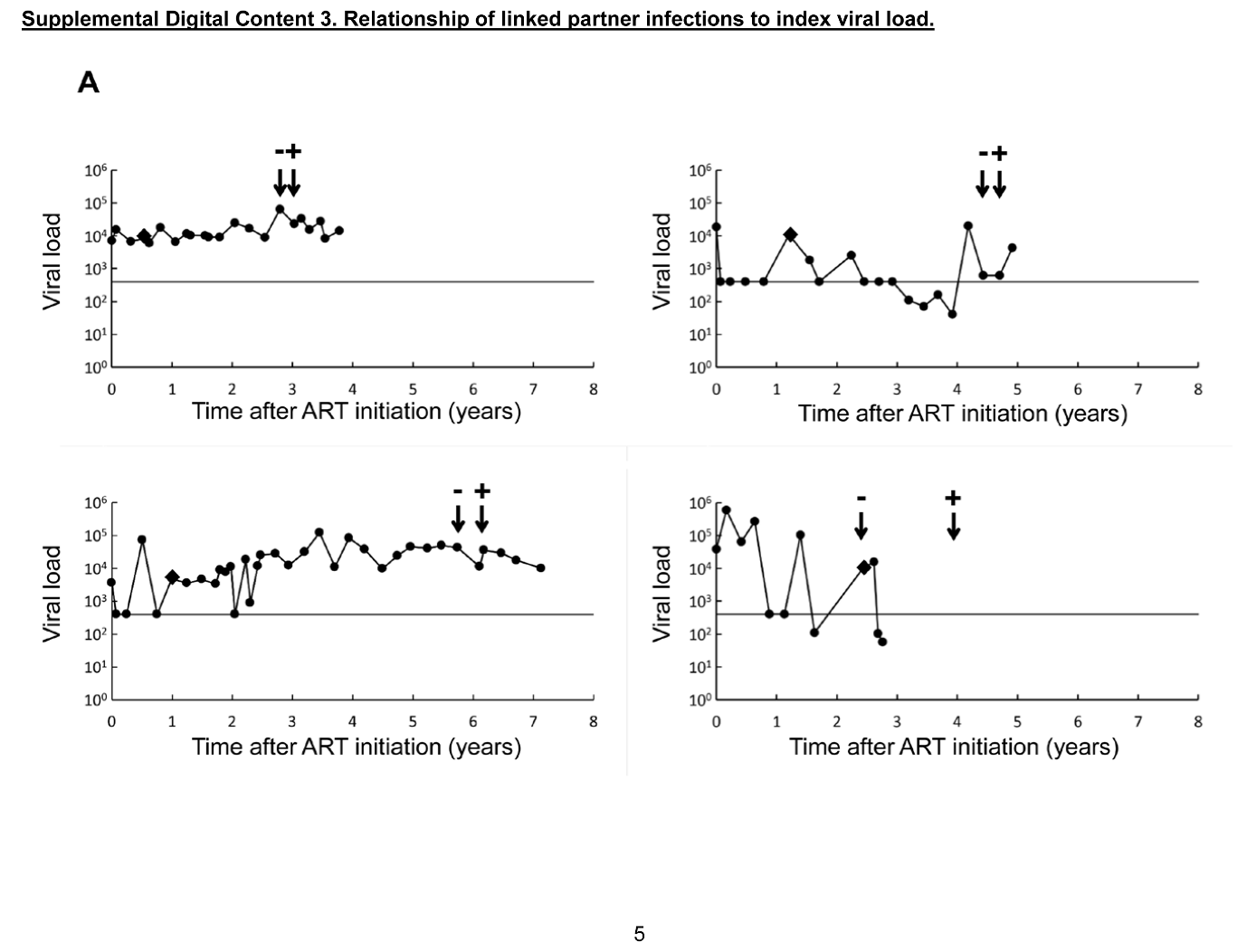 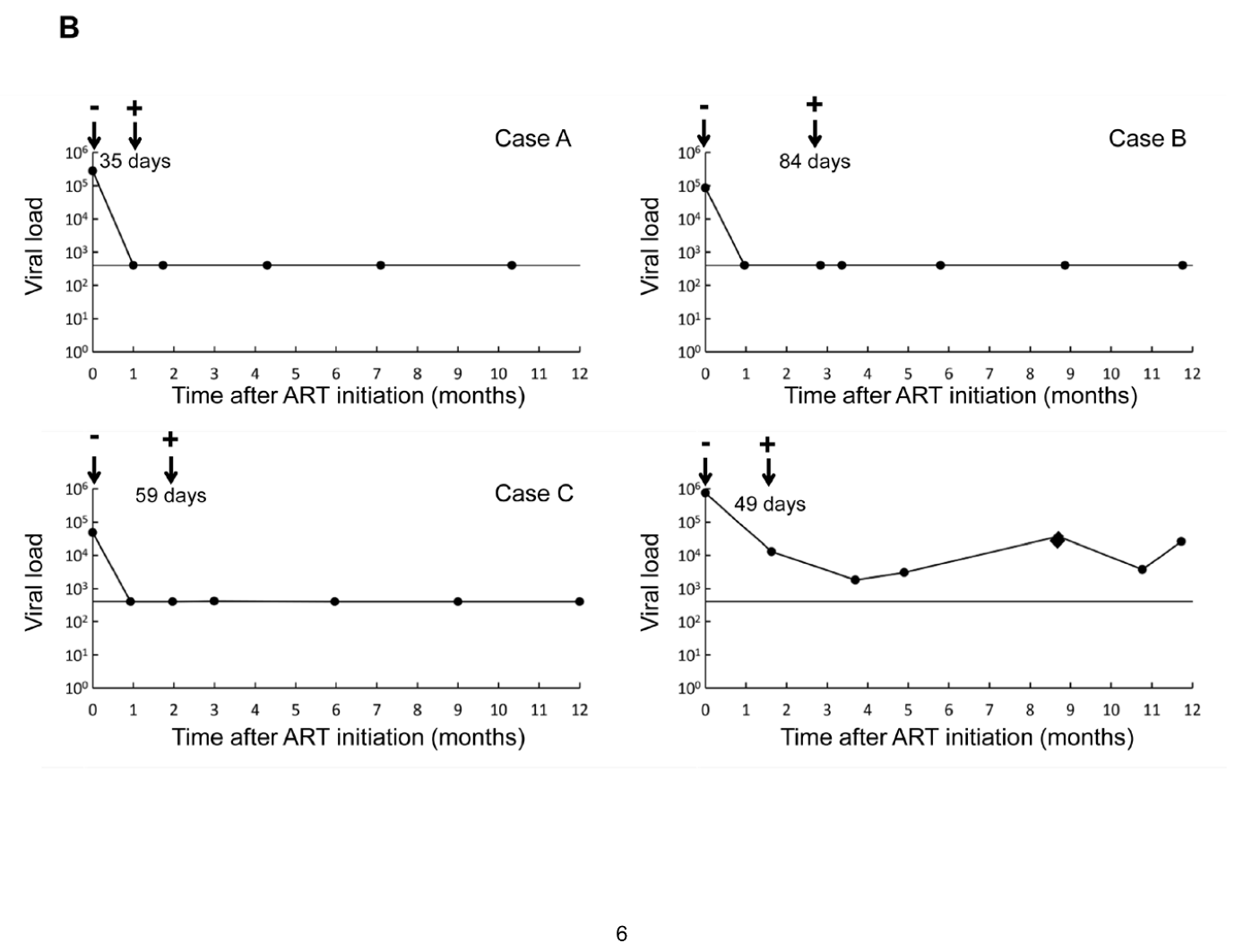 